Unit 6 Review/OutlinePythagorean Theorem:  leg² + leg² = hyp²  (Use if you have 2 side lengths & looking for the 3rd side length)Special Right Triangles: have SHORTCUTS 45° 45° 90°             If given the leg, to find the hypotenuse, then MULTIPLY BY √2 		      If given the hypotenuse, to find the leg, then DIVIDE BY √2		leg 	hyp	   	leg 30° 60° 90°  If given the short leg, to find the hypotenuse then MULTIPLY by 2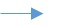 		      If given the hypotenuse, to find the short leg then DIVIDE by 2 	hyp                                                                                                                                                                  longer	   leg      If given the short leg, to find the longer leg then MULTIPLY by √3		     If given the longer leg, to find the shorter leg then DIVIDE by √3                                   short legSOH CAH TOA: use to find missing side of a right triangle if you are given a side length and angle measureINVERSE of SOH CAH TOA: use to find missing angle measure of a right triangle if you are given at least 2 side lengthsPythagorean Triple: all sides of the right triangle are whole numbers To determine if a triangle is Right, Obtuse, or Acute: 	hyp² = leg² + leg²      Right triangle 	hyp² > leg² + leg²      Obtuse triangle 	hyp² < leg² + leg²      Acute triangle The sum of the 2 smallest sides needs to be greater than the largest side in order for it to be a triangle.Angle of Depression- the angle that starts at the top and is moving down and on the outside of the triangle Angle of Elevation- the angle that starts at the bottom is moving up and on the inside of the triangle.**The angle of elevation and the angle of depression are always the SAME**Other acute angle is classified as 90 — “theta” 